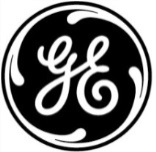 SAJTÓKÖZLEMÉNYBővül a GE Healthcare szegedi kompetencia központjaA vállalat megduplázza a szoftverfejlesztők számátA fejlesztőcsapatok olyan új technológiákat fejlesztenek majd ki, amelyek támogatják a súlyos betegségek diagnosztizálását és hatékonyabbá tehetik az egészségügyetSzeged, Június 3. -  A GE Healthcare a tegnapi napon jelentette be, hogy bővíti szegedi fejlesztőközpontját. Az eseményen részt vett Kemény Lajos professzor, a Szegedi Tudományegyetem rektorhelyettese, Nagy Sándor, Szeged alpolgármestere, valamint a vállalat képviselői, akik ismertették a jövőbeli terveket: hamarosan 20-ról 40 főre nő a szoftverfejlesztők száma, így kétszeresére bővül a szegedi kompetencia központ. A megnövelt létszámú fejlesztőcsapat olyan innovatív szoftvermegoldások fejlesztését segíti majd elő, melyek hatékony támogatást nyújtanak súlyos betegségek diagnosztizálásában, például a máj daganatos megbetegedései és egyéb rendellenességei esetén. A szegedi fejlesztők emellett jelentős szerepet vállalnak a Predix™, a GE robosztus egészségügyi alkalmazásokat támogató szoftverplatformjának fejlesztésében is. Az új platform célja, hogy összekapcsolja az embereket, az adatokat és a gépeket egy globális hálózatban, megteremtve az Ipari Internetet az egészségügyben. A fejlesztésének köszönhetően gyorsabban és hatékonyabban juthatnak életeket mentő információkhoz a szakorvosok és egészségügyi dolgozók így gazdaságosabbá válhat az ellátás.A szegedi kompetencia központ bővítése lehetővé teszi a Szegedi Tudományegyetem orvosaival és kutatóival régóta fennálló gyümölcsöző együttműködés továbbvitelét és összekapcsolja a helyi kompetenciaközpontot a GE IT világszerte működő fejlesztési csapataival, így Budapesttel, és a kaliforniai San Ramonnal.“Úgy gondolom, hogy a szoftverben hatalmas lehetőségek vannak arra, hogy választ adjon a világ legnagyobb egészségügyi kihívásaira. A szegedi beruházás jelentős mérföldkő számunkra, és azt gondolom, hogy megfelelően tükrözi elkötelezettségünket az újítás és kiválóság iránt. A szoftvermérnökök kiemelkedő csapatát alapítottuk meg Magyarországon; napjainkban világszerte négy páciensből egyet az általunk kifejlesztett képfeldolgozó szoftverrel diagnosztizálnak. A szegedi csapat bővítésével ráadásul a munka is nagyban felgyorsul majd” - emelte ki Vámos Tamás, a GE Hungary Kft. ügyvezető igazgatója.A GE Healthcare és a Szegedi Tudományegyetem közötti együttműködés eredménye az az új képfeldolgozó szoftver, mely a májbetegségek diagnosztizálásában nyújt hatékony segítséget. Az Észak-Amerikai Radiológiai Társaság 2014-ben megrendezett kiállításán - az iparág éves bemutatóján, mely a világ minden részéről vonzza a radiológusokat - a Hepatic VCAR képfeldolgozó szoftvert is bemutatták, mely a máj- és a májléziók szegmentálásában és kiértékelésében, valamint az időbeli változás követésében segíti az orvosokat.„Az Egyetem számára az iparral való kapcsolatok egyre inkább felértékelődnek a következő években. A közös együttműködések kapcsán kiemelt hangsúlyt fektetünk arra, hogy olyan termékek kerüljenek előállításra, melyek ipari hasznot is hoznak. Úgy gondolom, hogy a GE Healthcare és a Szegedi Tudományegyetem közötti együttműködés ennek kiváló példája.” – emelte ki Kemény Lajos, a Szegedi Tudományegyetem rektorhelyettese.“A GE Healthcare missziója, hogy olyan fejlesztéseket valósítson meg, melyek az egészségügyet olcsóbbá és hatékonyabbá teszik, miközben a betegellátás minőségét is javítják. Nagy örömömre szolgál, hogy kiváló fejlesztői csapatunk olyan specialistákkal bővül, akik a világ többi részén található IT csapatainkkal együtt az ipari internet fejlesztésében fognak részt venni. Az általunk méltán tisztelt Szegedi Tudományegyetemmel erős kapcsolat áll fenn, melyet a kiemelkedő minőség valamint a tudományos szakismeret jól tükröz. Fantasztikus érzés számunkra, hogy együtt dolgozhatunk egy egészségesebb Magyarországért, egy egészségesebb világért.” - hangsúlyozta Ferik Attila, a GE Healthcare szoftver platform fejlesztési igazgatója.GE Healthcare MagyarországonA GE Healthcare 1991-ben kezdte meg működését hazánkban az üzletág helyi kereskedelmi képviseleteként. Ma már a hazánkban több mint 400 alkalmazottat foglalkoztató GE Healthcare kelet- és közép-európai regionális értékesítési- és szerviz központja is Magyarországon található. 1999-ben elindult a klinikai alkalmazások kutatása és fejlesztése, és a bővítés azóta is folyamatosan zajlik. A Budapesten és Szegeden kiépült világszínvonalú kutató-fejlesztő központban jelenleg több mint 200 szoftvermérnök dolgozik. A hazai kutatás-fejlesztéi központok célja a daganat és az érrendszeri megbetegedések elleni küzdelem. Az egészségügyi szakemberek munkáját olyan fejlett képalkotó szoftverekkel segítjük, amelyekkel az orvosok a kóros elváltozásokat korábban és pontosabban diagnosztizálhatjákA General ElectricA General Electric (GE) 1989 vége óta sikeresen működik Magyarországon. Ma a GE a legnagyobb amerikai munkáltató és befektető, valamint az egyik legnagyobb exportőr Magyarországon, melyhez hozzájárul több mint 2 000 kulcsbeszállítója is. A GE XXI. századi energiaipari-, szállítási-, egészségügyi-, vízkezelési- és világítástechnikai megoldásai az infrastrukturális fejlesztéseken keresztül hozzájárulnak Magyarország versenyképességének növeléséhez. A GE hazai tevékenységének kulcsa a partnerekkel, a helyi közösségekkel, az üzleti és tudományos közösségekkel, valamint a kormánnyal való együttműködés.A GE HealthcareA GE Healthcare olyan egészségügyi technológiák fejlesztésével és gyártásával foglalkozik, amelyek a szélesebb körben elérhető, minőségibb szolgáltatásokat nyújtó, költséghatékonyabb egészségügyi ellátás iránti igény kielégítését szolgálják világszerte. A GE (NYSE: GE) az igazán fontos dolgoknak szenteli magát, kiváló munkatársaival és technológiáival segítve elő a legkeményebb kihívások leküzdését. A GE Healthcare orvosi képalkotó megoldásainak, szoftveres alkalmazásainak, információtechnológiai rendszereinek, betegfelügyelő rendszereinek, a gyógyszerkutatásban végzett tevékenységének, biogyógyszerészeti gyártástechnológiáinak és teljesítményjavító megoldásainak köszönhetően az egészségügyi szakemberek kiváló színvonalú ellátásban részesíthetik betegeiket. www.gehealthcare.comA GE Healthcare legfrissebb híreiért látogasson el a honlapra: http://newsroom.gehealthcare.com  További információért kattintson ide: GE for CEEBővebb információ:Eurolex ConsultingSziber Ágnese-mail: agnes.sziber@eurolex.hu  tel.: +36/70-938-6880GE HealthcareDr. Val Jonese-mail: val.jones@ge.comphone: +44 7917  175192